BrașovVila: RootsPreturi:
- Sequoia   - 2000 lei/noapte in weekend
                   - 1600 lei/noapte in timpul saptamanii
- Redwood  - 1400 lei/noapte in weekend 
                    - 1200 lei/noapte in timpul saptamanii 
Oferte:
Oferta valabila in timpul saptamanii: Sequoia - 3 nopti - 4000 lei; Redwood - 3 nopti - 2800 lei
Oferta Paste: 3000 lei/noapte - Sequoia; 2700 lei/noapte - Redwood
Oferta 1 mai: 2500 lei/noapte - Sequoia; 2250 lei/noapte - Redwood
Oferta 1 iunie: 2500 lei/noapte - Sequoia; 2250 lei/noapte - Redwood
*Redwood Villa va fi echipata cu ciubar la incepulul lunii martie.Conceptul RootsIn anul 2019 am plecat de la conceptul de aduce in impreuna un grup de maxim 8 persoane/4 familii. Redwood villa a fost prima infiintata, iar recent am deschis Sequoia, vila geamana. Cele doua sunt una langa cealalta, astfel incat pot acomoda impreuna 16 persoane plus copii.

Despre vile:
Compartimentarea este identica - 4 camere duble, cu bai proprii si termostat, living room, dining room, bucatarie complet utilata si demisol. Facilitatile le diferentiaza. Descriere:Vă prezentăm vila Roots din Brașov . Situată la 8 km de centrul Brașovului, cu o capacitate de 8-10 persoane, vila este dotată complet pentru a asigura clienților un sejur de vis. Vila are 4 dormitoare si o sufragerie.Vila Roots oferă spațiu suficient pentru zece persoane pe două niveluri. Materiale precum lemnul rustic, piatră naturală și multe mici detalii se îmbină pentru cazarea dumneavoastră la Roots. Paturile de înaltă calitate, cu comode moi și liniștea Brașovului garantează odihnă atât ziua cât și noaptea. De îndată ce deschideți o fereastră, aerul de munte vă aduce relaxarea de care aveți nevoie. Balconul cuprinde o panoramă spre sud și pe terasă aveți o vedere exclusivă și unică asupra stațiunii Poiana Brașov și a masivului Postăvaru.Trei generații dintre noi trăim aici, la Brașov. De aceea știm acest sentiment special pe care îl obțineți când plecați în vacanță la o pensiune. Pentru că am experimentat-o ​​singuri. În calitate de gazde, suntem încântați să vă împărtășim acest sentiment.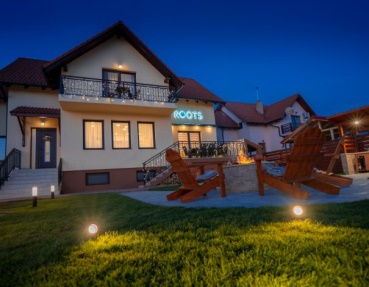 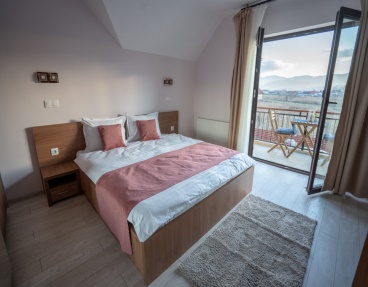 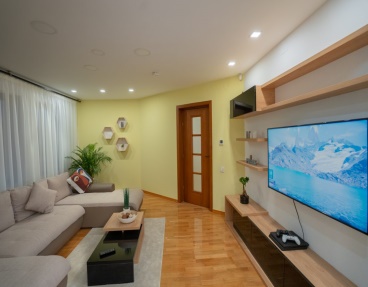 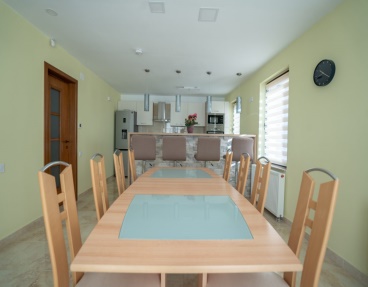 